Van Yüzüncü Yıl ÜniversitesiUzaktan Eğitim Araştırma ve Uygulama Merkez MüdürlüğüDers İzlence FormuDr. Öğr. Üyesi Pelin GÜNGÖR YEŞİLOVA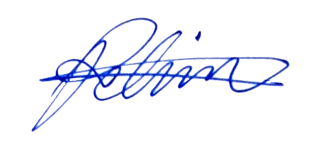 Dersin Kodu ve İsmi FBMJE7097 Sülfat ve Klorür Minerallerinde Kullanılan Yaş ve Köken Analiz TayinleriDersin SorumlusuPelin GÜNGÖR YEŞİLOVADersin Düzeyi (önlisans/lisans/sınıf)Yüksek LisansDersin Kredisi3I.Hafta Konu Adı Giriş                        Materyal Türü (pdf, doc, ppt, mp4)Online ders, pdfII.Hafta Konu AdıSülfat ve Klorür Mineralleri                        Materyal Türü (pdf, doc, ppt, mp4)Online ders, pdfIII.Hafta Konu AdıSülfat ve klorür minerallerinin mineralojik özellikleri                        Materyal Türü (pdf, doc, ppt, mp4)Online ders, pdfIV.Hafta Konu Adı 18O izotop analizi                        Materyal Türü (pdf, doc, ppt, mp4)Online ders, pdfV.Hafta Konu Adı 18O izotop analizi                        Materyal Türü (pdf, doc, ppt, mp4)Online ders, pdfVI.Hafta Konu Adı 34S izotop analizi                        Materyal Türü (pdf, doc, ppt, mp4)Online ders, pdfVII.Hafta Konu Adı 34S izotop analizi                        Materyal Türü (pdf, doc, ppt, mp4)Online ders, pdfVIII.Hafta Konu Adı 87/86Sr izotop analizi                        Materyal Türü (pdf, doc, ppt, mp4)Online ders, pdfIX.Hafta Konu Adı 13C izotop analizi                        Materyal Türü (pdf, doc, ppt, mp4)Online ders, pdfX.Hafta Konu Adı Bor izotop analizi                        Materyal Türü (pdf, doc, ppt, mp4)Online ders, pdfXI.Hafta Konu Adı Klor izotop analizi                        Materyal Türü (pdf, doc, ppt, mp4)Online ders, pdfXII.Hafta Konu Adı Bromin izotop analizi                        Materyal Türü (pdf, doc, ppt, mp4)Online ders, pdfXIII.Hafta Konu Adı Tüm izotop analizlerinin birbiriyle karşılaştırlması ve grafiksel yöntemlerle yorumlanması                        Materyal Türü (pdf, doc, ppt, mp4)Online ders, pdfXIV.Hafta Konu Adı Tüm izotop analizlerinin birbiriyle karşılaştırlması ve grafiksel yöntemlerle yorumlanması                        Materyal Türü (pdf, doc, ppt, mp4)Online ders, pdfYardımcı Kaynak Önerisi (kitap, makale, link)Warren, J.K., 2006. Evaporites, Springer Verlag, 1035 p. Ödev BilgisiHayırKısa Sınav Yapılacak mı?Hayır